KERANGKA ACUAN KEGIATAN/TERM OF REFERENCE
PENGADAAN PERANGKAT PENGOLAH DATA DAN KOMUNIKASIUSULAN ABT TAHUN ANGGARAN 2024Latar Belakang Dasar Hukum Undang – Undang Dasar Negara Republik Indonsia Tahun 1945;Undang – Undang Nomor 48 Tahun 2009 Tentang Kekuasaan Kehakiman;Undang – Undang Nomor 7 Tahun 1989 Tentang Peradilan Agama yang telah beberapa kali diubah terakhir dengan Undang – Undang Nomor 50 Tahun 2009;Peraturan Prsiden Nomor 95 Tahun 2018 tentang Sistem Pemerintahan Berbasis Elektronik (SPBE);Peraturan Menteri Keuangan Nomor 49 Tahun 2023 tentang Standar Biaya Masukan Tahun Anggaran 2024; Peraturan Menteri Keuangan Nomor 62 Tahun 2023 tentang Perencanaan Anggaran, Pelaksanaan Anggaran, Serta Akuntansi Dan Pelaporan Keuangan.Gambaran UmumRevolusi Teknologi Informasi dan Komunikasi (TIK) memberikan peluang bagi pemerintah untuk melakukan inovasi pembangunan aparatur negara melalui penerapan Sistem Pemerintahan Berbasis Elektronik (SPBE) atau e-government, yaitu penyelenggaraan pemerintahan yang memanfaatkan TIK untuk memberikan layanan kepada instansi pemerintah, Aparatur Sipil Negara (ASN), pelaku bisnis, masyarakat, dan pihak-pihak lainnya. Penerapan SPBE akan mendorong dan mewujudkan penyelenggaraan pemerintahan yang terbuka, partisipatif, inovatif, dan akuntabel, meningkatkan kolaborasi antar instansi pemerintah dalam melaksanakan urusan dan tugas pemerintahan untuk mencapai tujuan bersama, meningkatkan kualitas dan jangkauan pelayanan publik kepada masyarakat luas, dan menekan tingkat penyalahgunaan kewenangan dalam bentuk kolusi, korupsi, dan nepotisme melalui penerapan sistem pengawasan dan pengaduan masyarakat berbasis elektronik.Mahkamah Agung selaku lembaga yudikatif juga telah menggaungkan penerapan teknologi informasi dalam memberikan layanan peradilan. Era Baru Peradilan Modern berbasis Teknologi Informasi telah dimulai oleh Mahkamah Agung RI sejak tahun 2018 dengan salah satu kebijakan monumental adalah lahirnya Perma Nomor 3 Tahun 2018 Tentang Administrasi Perkara di pengadilan Secara Elektronik dan kemudian disusul dengan membuat terobosan dalam administasi perkara di Peradilan dengan lahirnya aplikasi e-Court yang telah diterapkan di seluruh badan peradilan.Guna pemenuhan kebutuhan infrastruktur pemanfaatan teknologi informasi pada Badan Peradilan, Mahkamah Agung secara bertahap telah menyediakan pada seluruh pengadilan tingkat pertama dan tingkat banding se-Indonesia sejak tahun 2017. Pengadilan Tinggi Agama Padang sebagai pengadilan tingkat banding juga telah dipenuhi kebutuhan akan perangkat pengolah data dan komunikasi.Seiring dengan kemajuan teknologi, internet menjadi kebutuhan dalam melakukan pelayanan publik, perangkat teknologi infomasi yang digunakan Pengadilan Tinggi Agama Padang diantaranya Router (perolehan tahun 2016) dan UPS (perolehan tahun 2017) mengalami overload dan tidak berfungsi sebagaimana mestinya.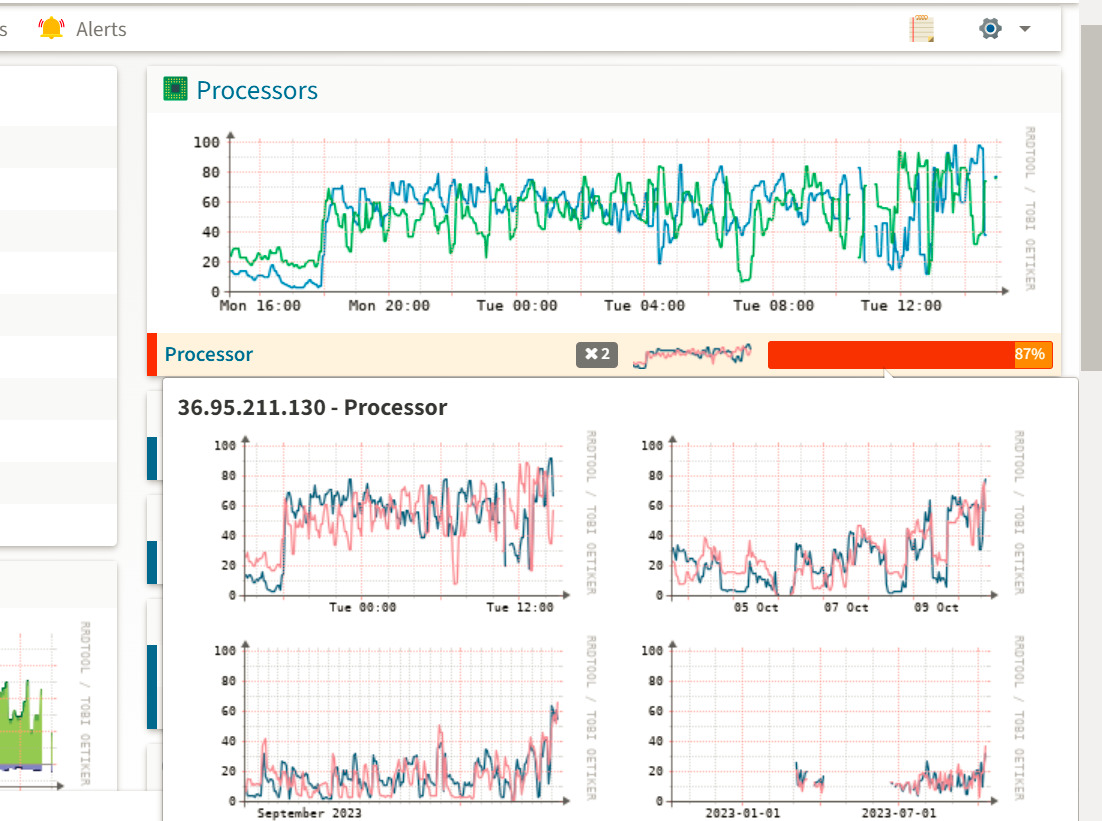 Gambar 1. Router yang sudah mengalami overload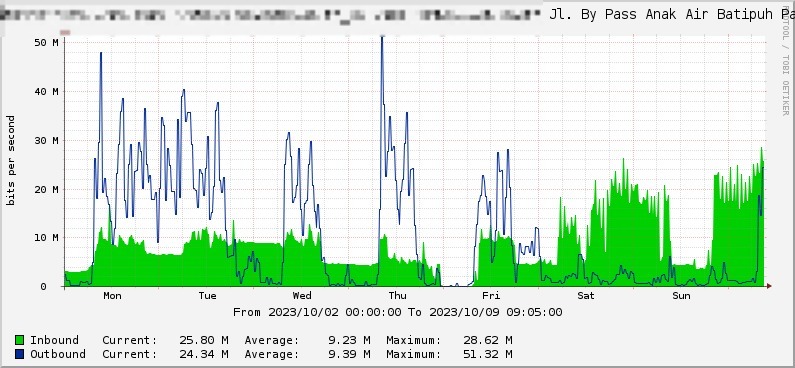 Gambar 2. UPS yang sudah mengalami penurunan fungsi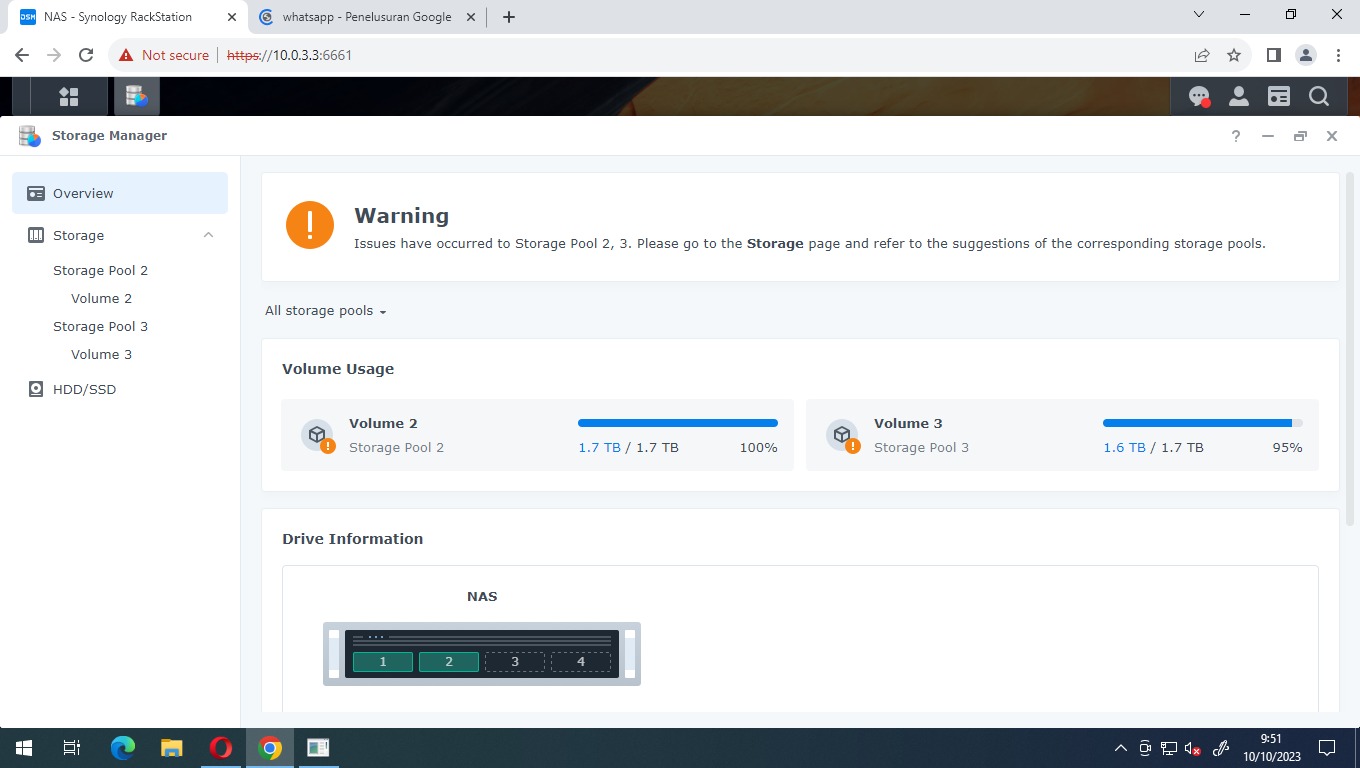 Gambar 3. Kapasitas harddisk untuk NAS yang telah penuhGuna melaksanakan fungsi dukungan layanan Pengadilan Tinggi Agama Padang sebagai pengadilan tingkat banding dan kawal depan bagi Pengadilan Agama se-provinsi Sumatera Barat membutuhkan pengganti sarana teknologi informasi sebagaimana tersebut diatas dan peralatan pendukung lainnya sebagaimana terlampir.Penerima Manfaat Output kegiatan ini memberi manfaat yang besar di lingkungan internal PTA Padang maupun eksternal yaitu :Internalseluruh warga peradilan dari terdiri dari para Hakim, Aparatur Kepaniteraan dan Kesekretariatan pada Pengadilan Tinggi Agama Padang dan Peradilan Agama se-Sumatera Barat. Pengoptimalan funsgsi perangkat pengolah data dan komunikasi akan meningkatkan kinerja Aparatur dalam mendukung pelaksanaan tugas dan fungsi lembaga peradilan.aparatur Pengadilan Tinggi Agama Padang, yakni meningkatkan efektifitas pelaksanaan tugas karena menggunakan sarana kerja yang lebih baik sesuai dengan perkembangan teknologi.Eksternalpara pihak pencari keadilan, yakni dengan peningkatan kinerja Aparatur dalam mendukung pelaksanaan tugas dan fungsi lembaga peradilan, layanan yang akan diterima pencari keadilan akan menjadi lebih baik dan sesuai dengan harapan.Strategi Pencapaian KeluaranKegiatan yang dilaksanakanMetode PelaksanaanPelaksanaan kegiatan ini dilaksanakan dengan cara pengadaan langsung dengan mekanisme pembayaran dengan LSTahapan KegiatanKegiatan Pengadaan Laptop Pendukung Kerja Sekretariat Pengadilan melalui beberapa tahap sebagai berikut;Penyusunan rencana pelaksanaan kegiatanPelaksanaan pengadaan barang/jasa melalui e-PurchasingPembayaran prestasi pekerjaan kepada penyediaPencatatan transaksi perolehan barang milik negara Tahap pelaksanaan rencana dan kegiatanSetelah mendapat pagu tetap dan DIPA merumuskan rencana realisasi dan pelaksanaan rencana kegiatan/program melalui rapat;Menyusun jadwal penarikan/realisasi anggaran dan mengiput rencana pada aplikasi SIRUP;PPK menyampaikan rencana pelaksanan kegiatan kepada Pejabat Pengadaan;Pejabat Pengadaan melasanakan pemilihan Penyedia melalui 
e-Purchasing;PPK melaksakan melakukan ikatan/perjanjian dengan penyedia yang terpilih;Penyedia melaksanakan Pengadaan Laptop Pendukung Kerja Sekretariat Pengadilan Tinggi Agama Padang sesuai dengan rencana;Serah terima hasil pekerjaan dari penyeda kepada PPK; Pembayaran prestasi pekerjaan kepada penyedia dengan mekansime LS dan mencatat transaksi keuangan pada aplikasi SAIBA.Pencatatan transaksi perolehan barang milik negara pada aplikasi SIMAK BMN.Tahapan evaluasi dan laporan pelaksanaan kegiatanLaporan pelaksanaan kegiatan disampaikan setelah pengadaan selesai dilaksanakan;Pemangku kebijakan melakukan evaluasi terhadap pelaksanaan kegiatan dan digunakan sebagai bahan masukan untuk penyusunan anggaran dan/atau kegiatan pada tahun selanjutnya.Kurun Waktu Pencapaian Keluaran Rencana kegiatan dilaksanakan pada bulan September 2024.Tabel Rencana Realisasi KegiatanBiaya yang diperlukanBiaya untuk program penegakan dan pelayan hukum adalah  sebesar 
Rp182.586.800,- (seratus delapan puluh dua ribu lima ratus delapan puluh enam ribu delapan ratus rupiah) sebagaimana RAB terlampir. Demikian kerangka acuan kerja (TOR) ini dibuat untuk dipergunakan sebagaimana mestinya. Padang, 15 Februari 2024Penanggung Jawab KegiatanIsmail, S.H.I, M.A.NIP. 197908202003121004RENCANA ANGGARAN BIAYAPENGADAAN PERANGKAT PENGOLAH DATA DAN KOMUNIKASIPENGADILAN TINGGI AGAMA PADANGPenanggung Jawab KegiatanIsmail, S.H.I, M.A.NIP. 197908202003121004Kementerian Negara/Lembaga:(005) Mahkamah AgungUnit Eselon I:(01) Badan Urusan AdministrasiUnit Eselon II/Satker:(401900) Pengadilan Tinggi Agama PadangProgram:(005.01.WA) Dukungan ManajemenSasaran Program:Pemenuhan kebutuhan sarana dan prasarana dalam mendukung pelayanan peradilanKegiatan:Pengadaan Perangkat Pengolah Data dan KomunikasiIndikator Kinerja Kegiatan:Adanya sarana kerja perangkat pengolah data dan komunikasi pengadilan.Terselenggaranya dukungan kinerja supporting unit layanan peradilanJenis Keluaran (Output):Peningkatan kualitas layanan yang diterima oleh pencari keadilanPeningkatan kapasitas Aparatur Peradilan pada Pengadilan Tinggi Agama PadangPeningatan efektifitas pelaksanaan tugas layana peradilanVolume Keluaran (Output)1Satuan Ukur/Jenis Keluaran:PaketKegiatanTahun 2024Tahun 2024Tahun 2024Tahun 2024Tahun 2024Tahun 2024Tahun 2024Tahun 2024Tahun 2024Tahun 2024Tahun 2024Tahun 2024KegiatanJanFebMarAprMeiJunJulAgsSepOktNovDesPengadaan Perangkat Pengolah Data dan Komunikasi√NONAMA/KODE BARANGMEREK/TIPEJUM-LAHHARGA SATUANTOTALREFERENSIREFERENSI1Router3.10.02.04.002Mikrotik CCR1016-12G114.430.00014.430.000https://e-katalog.lkpp.go.id/katalog/produk/detail/
74916221?lang=id&type=generalhttps://e-katalog.lkpp.go.id/katalog/produk/detail/
74916221?lang=id&type=general2Uninterruptible Power Supply4612202001-LTN-186337169APC SMART-UPS C 3000VA RACK MOUNT LCD 230V231.350.00062.700.000https://e-katalog.lkpp.go.id/katalog/produk/detail/76515412?lang=id&type=generalhttps://e-katalog.lkpp.go.id/katalog/produk/detail/76515412?lang=id&type=general3Rak ServerSMART-UPS SRT 19 INCH RAIL KIT FOR SRT 2.2/3KVA25.452.50010.904.800https://e-katalog.lkpp.go.id/katalog/produk/detail/74937872?lang=id&type=generalhttps://e-katalog.lkpp.go.id/katalog/produk/detail/74937872?lang=id&type=general4Uninterruptible Power Supply3.06.01.01.048APC SMART UPS SUA5000RMI5U161.250.00061.250.000https://e-katalog.lkpp.go.id/katalog/produk/detail/76240568?lang=id&type=generalhttps://e-katalog.lkpp.go.id/katalog/produk/detail/76240568?lang=id&type=general5Hard Disk3.10.02.01.012Seagate Ironwolf 6 TB43.503.00014.012.000https://e-katalog.lkpp.go.id/katalog/produk/detail/
71819099?lang=id&type=generalhttps://e-katalog.lkpp.go.id/katalog/produk/detail/
71819099?lang=id&type=general6Mini Komputer3.10.01.01.002Raspberry Pi 414.490.0004.490.000https://e-katalog.lkpp.go.id/katalog/produk/detail/
69492573?lang=id&type=generalhttps://e-katalog.lkpp.go.id/katalog/produk/detail/
69492573?lang=id&type=general7External GPU3.10.02.03.007AKiTiO Node TitanThunderbolt 3114.800.00014.800.000https://e-katalog.lkpp.go.id/katalog/produk/detail/
64022710?lang=id&type=generalhttps://e-katalog.lkpp.go.id/katalog/produk/detail/
64022710?lang=id&type=generalJUMLAHJUMLAHJUMLAH12-182.586.800